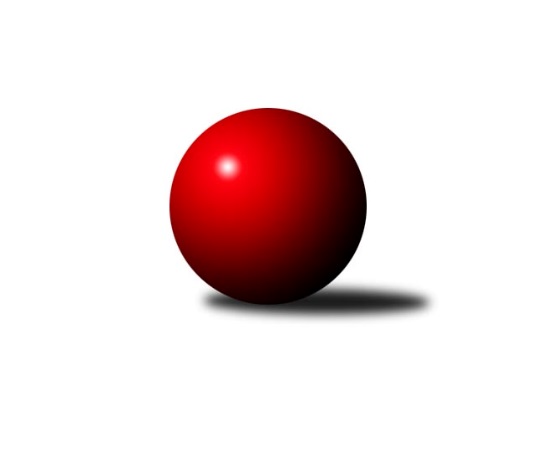 Č.5Ročník 2012/2013	20.10.2012Nejlepšího výkonu v tomto kole: 3402 dosáhlo družstvo: KK Zábřeh2. KLM B 2012/2013Výsledky 5. kolaSouhrnný přehled výsledků:SKK Hořice	- TJ Lokomotiva Česká Třebová	6:2	3292:3232	17.0:7.0	20.10.HKK Olomouc ˝A˝	- KK Šumperk˝A˝	6:2	3350:3252	17.0:7.0	20.10.TJ Opava˝A˝	- KK Slovan Rosice	3:5	3221:3240	11.0:13.0	20.10.TJ Prostějov ˝A˝	- KK Vyškov	3:5	3232:3269	12.0:12.0	20.10.KK Blansko 	- KK Moravská Slávia Brno ˝B˝	5:3	3345:3269	12.0:12.0	20.10.KK Zábřeh	- KK Moravská Slávia Brno ˝A˝	5.5:2.5	3402:3205	16.0:8.0	20.10.Tabulka družstev:	1.	KK Zábřeh	5	4	1	0	28.5 : 11.5 	71.0 : 49.0 	 3401	9	2.	TJ Opava˝A˝	5	4	0	1	27.0 : 13.0 	67.0 : 53.0 	 3342	8	3.	KK Moravská Slávia Brno ˝B˝	5	3	1	1	28.5 : 11.5 	76.0 : 44.0 	 3382	7	4.	KK Vyškov	5	3	1	1	24.0 : 16.0 	63.0 : 57.0 	 3292	7	5.	KK Blansko	5	3	1	1	21.5 : 18.5 	62.5 : 57.5 	 3200	7	6.	KK Slovan Rosice	5	2	2	1	21.0 : 19.0 	58.0 : 62.0 	 3272	6	7.	HKK Olomouc ˝A˝	5	2	1	2	19.0 : 21.0 	63.0 : 57.0 	 3351	5	8.	SKK Hořice	5	2	1	2	19.0 : 21.0 	59.5 : 60.5 	 3364	5	9.	TJ Prostějov ˝A˝	5	1	0	4	16.5 : 23.5 	56.0 : 64.0 	 3237	2	10.	TJ Lokomotiva Česká Třebová	5	1	0	4	12.0 : 28.0 	44.0 : 76.0 	 3342	2	11.	KK Moravská Slávia Brno ˝A˝	5	1	0	4	11.0 : 29.0 	45.5 : 74.5 	 3306	2	12.	KK Šumperk˝A˝	5	0	0	5	12.0 : 28.0 	54.5 : 65.5 	 3272	0Podrobné výsledky kola:	 SKK Hořice	3292	6:2	3232	TJ Lokomotiva Česká Třebová	Radek Kroupa	122 	 157 	 135 	155	569 	 4:0 	 526 	 119	134 	 132	141	Jiří Kmoníček	Martin Hažva *1	117 	 125 	 123 	143	508 	 2:2 	 523 	 148	128 	 122	125	Michal Šic	Vojtěch Tulka	122 	 146 	 151 	132	551 	 3:1 	 544 	 145	141 	 135	123	Václav Kolář	Jaromír Šklíba	152 	 146 	 147 	148	593 	 3:1 	 555 	 133	132 	 150	140	Karel Zubalík	Jiří Baier	145 	 129 	 142 	137	553 	 3:1 	 532 	 140	122 	 148	122	Jiří Kmoníček	Miroslav Nálevka	118 	 146 	 135 	119	518 	 2:2 	 552 	 158	129 	 131	134	Petr Holanecrozhodčí: střídání: *1 od 61. hodu Martin BartoníčekNejlepší výkon utkání: 593 - Jaromír Šklíba	 HKK Olomouc ˝A˝	3350	6:2	3252	KK Šumperk˝A˝	Marian Hošek	138 	 141 	 123 	137	539 	 2:2 	 574 	 132	136 	 152	154	Miroslav Smrčka	Matouš Krajzinger	124 	 136 	 143 	142	545 	 3:1 	 545 	 121	141 	 142	141	Ivo Mrhal ml.	Kamil Bartoš	126 	 141 	 156 	152	575 	 3:1 	 523 	 114	154 	 139	116	Marek Zapletal	Ladislav Stárek	145 	 145 	 148 	135	573 	 3:1 	 535 	 137	132 	 130	136	Jan Petko	Jiří Zezulka	139 	 119 	 146 	132	536 	 2:2 	 542 	 138	124 	 137	143	Jaroslav Sedlář	Radek Havran	154 	 141 	 136 	151	582 	 4:0 	 533 	 130	137 	 133	133	Josef Toušrozhodčí: Nejlepší výkon utkání: 582 - Radek Havran	 TJ Opava˝A˝	3221	3:5	3240	KK Slovan Rosice	Přemysl Žáček	142 	 152 	 136 	128	558 	 2:2 	 525 	 143	127 	 120	135	Dalibor Matyáš	Martin Marek	136 	 137 	 141 	146	560 	 2:2 	 564 	 143	134 	 149	138	Jiří Zemek	Vladimír Konečný *1	124 	 102 	 143 	119	488 	 1:3 	 533 	 149	141 	 122	121	Miroslav Ptáček	Petr Bracek	128 	 130 	 134 	138	530 	 2:2 	 527 	 126	139 	 139	123	Ivo Fabík	Petr Wolf	130 	 140 	 127 	139	536 	 2:2 	 534 	 118	136 	 131	149	Jiří Axman st.	Jiří Vícha	134 	 136 	 142 	137	549 	 2:2 	 557 	 141	134 	 131	151	Jaromír Šularozhodčí: střídání: *1 od 51. hodu Milan JanyškaNejlepší výkon utkání: 564 - Jiří Zemek	 TJ Prostějov ˝A˝	3232	3:5	3269	KK Vyškov	Bronislav Diviš	138 	 149 	 143 	140	570 	 2.5:1.5 	 555 	 131	164 	 143	117	Jiří Trávníček	Petr Pospíšilík	149 	 127 	 137 	128	541 	 2:2 	 525 	 115	120 	 149	141	Eduard Varga *1	Michal Smejkal	137 	 132 	 132 	129	530 	 1:3 	 569 	 143	131 	 143	152	Petr Pevný	Jan Pernica	148 	 140 	 143 	139	570 	 4:0 	 534 	 132	133 	 133	136	Aleš Staněk	Petr Černohous	136 	 103 	 120 	129	488 	 0.5:3.5 	 549 	 136	130 	 152	131	Luděk Rychlovský	Miroslav Znojil	115 	 135 	 135 	148	533 	 2:2 	 537 	 135	125 	 138	139	Kamil Bednářrozhodčí: střídání: *1 od 58. hodu Jiří ChrastinaNejlepšího výkonu v tomto utkání: 570 kuželek dosáhli: Bronislav Diviš, Jan Pernica	 KK Blansko 	3345	5:3	3269	KK Moravská Slávia Brno ˝B˝	Ondřej Němec	157 	 151 	 141 	135	584 	 4:0 	 527 	 136	135 	 131	125	Štěpán Večerka	Lukáš Hlavinka	145 	 140 	 128 	135	548 	 2:2 	 533 	 128	145 	 129	131	Petr Mika	Jakub Flek	128 	 152 	 130 	118	528 	 1:3 	 543 	 134	137 	 131	141	Peter Zaťko	Petr Havíř	143 	 131 	 141 	134	549 	 1:3 	 567 	 130	138 	 145	154	Miroslav Milan	Martin Honc	131 	 129 	 163 	123	546 	 1:3 	 569 	 156	132 	 136	145	Milan Klika	Roman Flek	145 	 161 	 132 	152	590 	 3:1 	 530 	 137	126 	 146	121	Zdeněk Vránekrozhodčí: Nejlepší výkon utkání: 590 - Roman Flek	 KK Zábřeh	3402	5.5:2.5	3205	KK Moravská Slávia Brno ˝A˝	Martin Sitta	140 	 134 	 161 	168	603 	 4:0 	 498 	 111	128 	 129	130	Kamil Kovařík	Jiří Flídr	168 	 138 	 127 	152	585 	 3:1 	 521 	 122	147 	 121	131	Pavel Dvořák	Lukáš Horňák	136 	 134 	 133 	149	552 	 1:3 	 580 	 147	136 	 164	133	Michal Kellner	Marek Ollinger	131 	 158 	 147 	119	555 	 2:2 	 555 	 136	138 	 133	148	Stanislav Žáček	Zdeněk Švub	141 	 135 	 143 	153	572 	 4:0 	 513 	 122	133 	 134	124	Dalibor Dvorník	Josef Sitta	139 	 132 	 125 	139	535 	 2:2 	 538 	 117	154 	 123	144	Lubomír Kalakajrozhodčí: Nejlepší výkon utkání: 603 - Martin SittaPořadí jednotlivců:	jméno hráče	družstvo	celkem	plné	dorážka	chyby	poměr kuž.	Maximum	1.	Martin Sitta 	KK Zábřeh	594.78	373.9	220.9	1.1	3/3	(606)	2.	Jiří Baier 	SKK Hořice	593.22	372.9	220.3	1.2	3/3	(618)	3.	Ladislav Stárek 	HKK Olomouc ˝A˝	590.89	378.9	212.0	1.3	3/3	(606)	4.	Radek Havran 	HKK Olomouc ˝A˝	586.00	377.3	208.7	0.3	2/3	(598)	5.	Josef Sitta 	KK Zábřeh	583.67	380.9	202.8	1.1	3/3	(630)	6.	Karel Zubalík 	TJ Lokomotiva Česká Třebová	579.78	374.8	205.0	1.7	3/3	(595)	7.	Radek Kroupa 	SKK Hořice	579.33	378.0	201.3	3.0	3/3	(601)	8.	Lukáš Horňák 	KK Zábřeh	579.00	374.7	204.3	1.2	3/3	(597)	9.	Milan Klika 	KK Moravská Slávia Brno ˝B˝	578.17	376.7	201.5	1.7	3/3	(596)	10.	Václav Kolář 	TJ Lokomotiva Česká Třebová	577.83	379.0	198.8	1.5	3/3	(601)	11.	Michal Kellner 	KK Moravská Slávia Brno ˝A˝	576.17	368.0	208.2	3.5	3/3	(598)	12.	Petr Pevný 	KK Vyškov	576.13	383.6	192.5	1.0	4/4	(611)	13.	Pavel Palian 	KK Moravská Slávia Brno ˝B˝	575.17	375.7	199.5	1.5	2/3	(647)	14.	Jiří Vícha 	TJ Opava˝A˝	572.38	382.9	189.5	0.9	4/4	(589)	15.	Jaromír Šklíba 	SKK Hořice	569.67	378.2	191.4	2.4	3/3	(593)	16.	Theodor Marančák 	TJ Lokomotiva Česká Třebová	568.17	369.8	198.3	1.3	2/3	(591)	17.	Štěpán Večerka 	KK Moravská Slávia Brno ˝B˝	568.11	377.1	191.0	2.8	3/3	(629)	18.	Petr Holanec 	TJ Lokomotiva Česká Třebová	567.78	370.0	197.8	2.7	3/3	(614)	19.	Stanislav Žáček 	KK Moravská Slávia Brno ˝A˝	567.50	366.7	200.8	2.5	3/3	(602)	20.	Zdeněk Vránek 	KK Moravská Slávia Brno ˝B˝	567.17	370.5	196.7	3.2	2/3	(610)	21.	Ondřej Němec 	KK Blansko 	565.50	368.3	197.2	1.5	3/3	(603)	22.	Petr Bracek 	TJ Opava˝A˝	565.38	371.8	193.6	1.5	4/4	(610)	23.	Bronislav Diviš 	TJ Prostějov ˝A˝	564.00	369.3	194.8	1.8	4/4	(584)	24.	Luděk Rychlovský 	KK Vyškov	563.67	359.0	204.7	2.7	3/4	(574)	25.	Jiří Kmoníček 	TJ Lokomotiva Česká Třebová	563.50	365.0	198.5	4.5	2/3	(601)	26.	Miroslav Milan 	KK Moravská Slávia Brno ˝B˝	563.00	376.3	186.7	0.7	3/3	(575)	27.	Vladimír Konečný 	TJ Opava˝A˝	560.50	366.5	194.0	3.0	4/4	(580)	28.	Zdeněk Švub 	KK Zábřeh	560.22	366.7	193.6	3.2	3/3	(609)	29.	Jiří Zemek 	KK Slovan Rosice	560.00	382.1	177.9	3.6	4/4	(604)	30.	Přemysl Žáček 	TJ Opava˝A˝	558.88	358.8	200.1	3.8	4/4	(574)	31.	Dalibor Matyáš 	KK Slovan Rosice	558.25	368.8	189.5	3.1	4/4	(617)	32.	Martin Marek 	TJ Opava˝A˝	556.25	359.3	197.0	2.0	4/4	(568)	33.	Jiří Zezulka 	HKK Olomouc ˝A˝	555.67	366.3	189.3	3.0	3/3	(571)	34.	Jaroslav Sedlář 	KK Šumperk˝A˝	555.13	378.6	176.5	4.0	4/4	(579)	35.	Petr Mika 	KK Moravská Slávia Brno ˝B˝	555.00	362.3	192.7	3.8	2/3	(583)	36.	Jiří Flídr 	KK Zábřeh	554.78	359.0	195.8	2.1	3/3	(585)	37.	Jiří Němec 	HKK Olomouc ˝A˝	553.67	372.7	181.0	4.0	3/3	(577)	38.	Peter Zaťko 	KK Moravská Slávia Brno ˝B˝	553.44	373.0	180.4	2.8	3/3	(596)	39.	Josef Touš 	KK Šumperk˝A˝	552.00	360.3	191.8	2.1	4/4	(575)	40.	Jiří Trávníček 	KK Vyškov	552.00	364.0	188.0	1.8	4/4	(569)	41.	Kamil Bednář 	KK Vyškov	550.50	366.3	184.3	2.5	4/4	(574)	42.	Dalibor Dvorník 	KK Moravská Slávia Brno ˝A˝	550.22	368.9	181.3	3.3	3/3	(598)	43.	Ivo Mrhal  ml.	KK Šumperk˝A˝	550.00	376.1	173.9	7.3	4/4	(608)	44.	Petr Pospíšilík 	TJ Prostějov ˝A˝	548.83	367.7	181.2	2.7	3/4	(562)	45.	Jan Pernica 	TJ Prostějov ˝A˝	548.50	370.1	178.4	3.5	4/4	(576)	46.	Petr Havíř 	KK Blansko 	547.11	363.3	183.8	4.2	3/3	(550)	47.	Michal Smejkal 	TJ Prostějov ˝A˝	545.38	361.9	183.5	3.3	4/4	(565)	48.	Miroslav Nálevka 	SKK Hořice	545.00	356.3	188.7	2.8	3/3	(552)	49.	Marian Hošek 	HKK Olomouc ˝A˝	545.00	369.3	175.7	2.9	3/3	(552)	50.	Kamil Bartoš 	HKK Olomouc ˝A˝	544.50	352.0	192.5	3.8	2/3	(575)	51.	Jaromír Šula 	KK Slovan Rosice	544.50	362.5	182.0	2.2	3/4	(557)	52.	Milan Krejčí 	KK Moravská Slávia Brno ˝B˝	543.00	359.5	183.5	5.5	2/3	(547)	53.	Jan Petko 	KK Šumperk˝A˝	542.75	363.4	179.4	3.8	4/4	(576)	54.	Pavel Dvořák 	KK Moravská Slávia Brno ˝A˝	541.89	367.2	174.7	2.6	3/3	(570)	55.	Matouš Krajzinger 	HKK Olomouc ˝A˝	541.83	364.7	177.2	3.7	3/3	(546)	56.	Lukáš Hlavinka 	KK Blansko 	541.22	347.7	193.6	3.4	3/3	(576)	57.	Lubomír Kalakaj 	KK Moravská Slávia Brno ˝A˝	541.00	352.4	188.6	3.7	3/3	(550)	58.	Miroslav Smrčka 	KK Šumperk˝A˝	540.50	362.5	178.0	3.5	3/4	(574)	59.	Eduard Varga 	KK Vyškov	540.50	364.3	176.2	8.0	3/4	(556)	60.	Martin Hažva 	SKK Hořice	540.00	364.0	176.0	3.5	3/3	(563)	61.	Ivo Fabík 	KK Slovan Rosice	539.88	352.8	187.1	3.3	4/4	(578)	62.	Vojtěch Tulka 	SKK Hořice	539.11	361.1	178.0	5.6	3/3	(578)	63.	Petr Wolf 	TJ Opava˝A˝	538.00	363.3	174.7	5.3	3/4	(543)	64.	Jiří Axman  st.	KK Slovan Rosice	536.13	357.9	178.3	2.8	4/4	(568)	65.	Michal Šic 	TJ Lokomotiva Česká Třebová	534.89	364.3	170.6	4.9	3/3	(568)	66.	Miroslav Znojil 	TJ Prostějov ˝A˝	531.67	351.0	180.7	4.0	3/4	(571)	67.	Kamil Kovařík 	KK Moravská Slávia Brno ˝A˝	530.56	363.8	166.8	3.4	3/3	(564)	68.	Marek Ollinger 	KK Zábřeh	528.44	355.7	172.8	4.4	3/3	(555)	69.	Marek Zapletal 	KK Šumperk˝A˝	528.00	358.9	169.1	4.8	4/4	(559)	70.	Jiří Kmoníček 	TJ Lokomotiva Česká Třebová	527.44	358.1	169.3	3.2	3/3	(546)	71.	Miroslav Ptáček 	KK Slovan Rosice	526.67	362.0	164.7	7.3	3/4	(533)	72.	Martin Honc 	KK Blansko 	524.33	359.6	164.8	5.3	3/3	(558)	73.	Aleš Staněk 	KK Vyškov	522.75	355.5	167.3	6.5	4/4	(534)	74.	Jakub Flek 	KK Blansko 	515.78	343.2	172.6	6.0	3/3	(541)	75.	Roman Flek 	KK Blansko 	512.56	344.4	168.1	4.3	3/3	(590)	76.	Petr Černohous 	TJ Prostějov ˝A˝	507.67	340.3	167.3	4.3	3/4	(530)		Milan Janyška 	TJ Opava˝A˝	561.00	368.0	193.0	3.0	1/4	(561)		Ivo Hostinský 	KK Moravská Slávia Brno ˝A˝	558.00	363.0	195.0	3.0	1/3	(558)		Jaroslav Vymazal 	KK Šumperk˝A˝	553.00	363.0	190.0	5.0	1/4	(553)		Petr Streubel  st.	KK Slovan Rosice	553.00	368.5	184.5	5.5	2/4	(564)		Martin Zaoral 	TJ Prostějov ˝A˝	545.00	370.0	175.0	8.0	1/4	(545)		Jiří Chrastina 	KK Vyškov	532.25	361.8	170.5	5.5	2/4	(539)		Ladislav Novotný 	KK Blansko 	532.00	372.0	160.0	4.0	1/3	(532)		František Tokoš 	TJ Prostějov ˝A˝	508.00	347.5	160.5	7.5	2/4	(524)Sportovně technické informace:Starty náhradníků:registrační číslo	jméno a příjmení 	datum startu 	družstvo	číslo startu
Hráči dopsaní na soupisku:registrační číslo	jméno a příjmení 	datum startu 	družstvo	Program dalšího kola:6. kolo3.11.2012	so	10:00	KK Moravská Slávia Brno ˝B˝ - HKK Olomouc ˝A˝	3.11.2012	so	10:00	KK Šumperk˝A˝ - TJ Opava˝A˝	3.11.2012	so	14:00	TJ Lokomotiva Česká Třebová - KK Blansko 	3.11.2012	so	14:00	KK Slovan Rosice - TJ Prostějov ˝A˝	3.11.2012	so	14:00	KK Moravská Slávia Brno ˝A˝ - KK Vyškov	3.11.2012	so	15:30	KK Zábřeh - SKK Hořice	Nejlepší šestka kola - absolutněNejlepší šestka kola - absolutněNejlepší šestka kola - absolutněNejlepší šestka kola - absolutněNejlepší šestka kola - dle průměru kuželenNejlepší šestka kola - dle průměru kuželenNejlepší šestka kola - dle průměru kuželenNejlepší šestka kola - dle průměru kuželenNejlepší šestka kola - dle průměru kuželenPočetJménoNázev týmuVýkonPočetJménoNázev týmuPrůměr (%)Výkon2xMartin SittaZábřeh A6033xMartin SittaZábřeh A110.36031xJaromír ŠklíbaHořice5931xJaromír ŠklíbaHořice109.595931xRoman FlekBlansko5901xRoman FlekBlansko108.435901xJiří FlídrZábřeh A5853xOndřej NěmecBlansko107.325842xOndřej NěmecBlansko5841xJiří FlídrZábřeh A107.015851xRadek HavranOlomouc˝A˝5821xJan PernicaProstějov106.54570